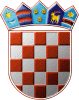 REPUBLIKA HRVATSKAKRAPINSKO-ZAGORSKA ŽUPANIJAGRAD ZLATARGRADONAČELNIKKLASA: 004-05/22-01/03URBROJ: 2140-07-02-22-1U Zlataru, 4. listopada 2022.GRAD ZLATARGRADSKO VIJEĆEPREDMET: Odluka o osnivanju Povjerenstva za ravnopravnost spolova Grada Zlatara – prijedlog za donošenjeTemeljem članka 28. Poslovnika Gradskog vijeća Grada Zlatara („Službeni glasnik Krapinsko-zagorske županije“ br. 27/13, 17A/21 i 54A/21) dostavlja se na raspravu i usvajanje prijedlog Odluke o osnivanju i imenovanju Povjerenstva za ravnopravnost spolova Grada Zlatara.Prema čl. 28. Zakona o ravnopravnosti spolova (NN 82/08, 69/17) jedinice lokalne samouprave mogu osnivati gradska i općinska povjerenstva za ravnopravnost spolova sukladno nacionalnoj politici za promicanje ravnopravnosti spolova. Ravnopravnost spolova u Republici Hrvatskoj osigurana je ustavnim odredbama, zakonima (prvenstveno Zakonom o ravnopravnosti spolova) i podzakonskim aktima te planovima za promicanje i uspostavljanje pune ravnopravnosti spolova, čime je stvoren sustav zaštite od diskriminacije na temelju spola, odnosno na stvaranje jednakih mogućnosti za rad, obrazovanje i na ukupne društvene aktivnosti.Ravnopravnost spolova znači da su žene i muškarci jednako prisutni u svim područjima javnog i privatnog života, da imaju jednak status, jednake mogućnosti za ostvarivanje svih prava, kao i jednaku korist od ostvarenih rezultata.Prema Zakonu o ravnopravnosti spolova, državna tijela, jedinice lokalne i područne (regionalne) samouprave, pravne osobe s javnim ovlastima te pravne osobe u pretežitom vlasništvu države, jedinice lokalne i područne (regionalne) samouprave dužne su u svim fazama planiranja, donošenja i provedbe pravnih akata, odluka ili akcija, ocjenjivati i vrednovati učinke tih akata, odluka ili akcija na položaj žena odnosno muškaraca radi postizanja stvarne ravnopravnosti žena i muškaraca. Slijedom prethodno iznijetog, predlaže se Naslovu da donese akt u prilogu, odnosno Odluku o osnivanju Povjerenstva za ravnopravnost spolova kao radno-savjetodavnog tijela gradskog vijeća .GRADONAČELNICAJasenka Auguštan-Pentek, bacc. oec.Na temelju čl. 28. st. 3. Zakona o ravnopravnosti spolova  („Narodne novine“, broj 82/08 i 69/17 )  i čl. 27. Statuta Grada Zlatara (“Službeni glasnik Krapinsko-zagorske županije” 36A/13, 9/18, 9/20, 17A/21), Gradsko vijeće Grada Zlatara na 14. sjednici održanoj ___________ 2022. donosiO D L U K U o osnivanju i imenovanju Povjerenstva za ravnopravnost spolova Grada ZlataraČlanak 1. Ovom Odlukom osniva se i imenuje Povjerenstvo za ravnopravnost spolova Grada Zlatara (dalje: Povjerenstvo).  Povjerenstvo je radno-savjetodavno tijelo Gradskog vijeća Grada Zlatara i osniva se s ciljem promicanja ravnopravnosti među spolovima. Riječi i pojmovni sklopovi koji imaju rodno značenje, bez obzira jesu li u odredbama ove odluke korišteni u muškom ili ženskom rodu, odnose se na jednak način na muški i ženski rod.  Članak 2. Zadaća Povjerenstva je poticati i koordinirati aktivnosti na području Grada Zlatara koje za cilj imaju promicanje ravnopravnosti spolova te svojim savjetodavnim radom pomagati Gradskom vijeću  i drugim  gradskim tijelima u provedbi Zakona o ravnopravnosti spolova.       Članak 3.             Povjerenstvo ima predsjednika, zamjenika predsjednika i tri člana koje imenuje Gradsko vijeće. U Povjerenstvu su zastupljeni članovi Gradskog vijeća, predstavnici  udruga i nezavisni stručnjaci.       Članak 4. Članovi Povjerenstva imenuju se na vrijeme trajanja mandata Gradskog vijeća koje ih je imenovalo. Gradsko vijeće može  razriješiti člana  Povjerenstva i prije isteka mandata: ako neopravdano ne nazoči na sjednicama Povjerenstva, -  na osobni zahtjev, ako odjavi prebivalište s područja Grada Zlatara, na obrazloženi prijedlog predsjednika Povjerenstva. Članak 5. Gradsko vijeće će imenovati članove Povjerenstva u roku od tri mjeseca od dana stupanja na snagu ove Odluke.Članak 6. Povjerenstvo održava redovite sjednice najmanje jednom u dvanaest mjeseci. Sjednice Povjerenstva saziva i njima predsjedava predsjednik koji je dužan sazvati izvanrednu sjednicu na prijedlog najmanje 1/3 članova Povjerenstva.  Članak 7.Povjerenstvo može pravovaljano odlučivati ako je sjednici nazočna većina članova, a  donosi odluke većinom glasova nazočnih članova. Članka 8. Sredstva za rad Povjerenstva osiguravaju se u Proračunu Grada Zlatara.Članovi Povjerenstva imaju pravo na naknadu troškova za rad u Povjerenstvu u skladu s odlukom Gradskog vijeća kojom se uređuje pravo na naknadu troškova za rad članova Gradskog vijeća i radnih tijela Gradskog vijeća. Članak 9. Stručne i administrativne poslove za Povjerenstvo obavlja Jedinstveni upravni odjel Grada Zlatara.Članak 10.  	Ova Odluka stupa na snagu osmog dana od dana objave u „Službenom glasniku Krapinsko-zagorske županije“KLASA: URBROJ: U Zlataru____________2022.PREDSJEDNICA GRADSKOG VIJEĆA                                                                             Danijela Findak